《绿色工厂评价通则》国家标准近日，为加快推进制造强国建设，实施绿色制造工程，积极构建绿色制造体系，由工业和信息化部节能与综合利用司提出，中国电子技术标准化研究院联合钢铁、石化、建材、机械、汽车等重点行业协会、研究机构和重点企业等共同编制了GBT36132-2018绿色工厂评价通则国家标准正式发布。这是我国首次制定发布绿色工厂相关标准。标准明确了绿色工厂术语定义，从基本要求、基础设施、管理体系、能源资源投入、产品、环境排放、绩效等方面，按照“厂房集约化、原料无害化、生产洁净化、废物资源化、能源低碳化”的原则，建立了绿色工厂系统评价指标体系，提出了绿色工厂评价通用要求。标准的发布将有利于引导广大企业创建绿色工厂，推动工业绿色转型升级，实现绿色发展。GBT36132-2018 绿色工厂评价通则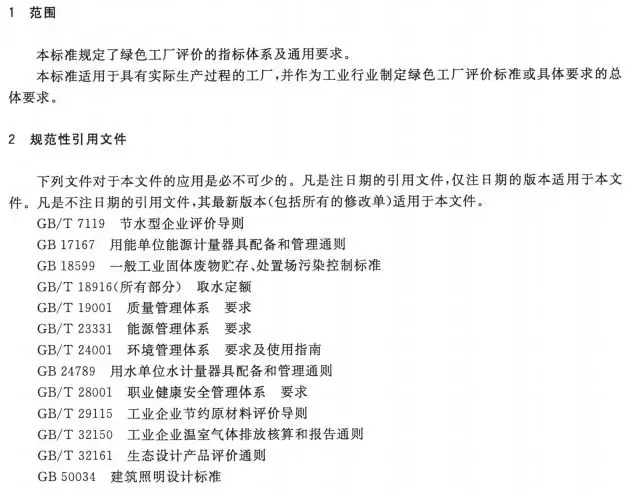 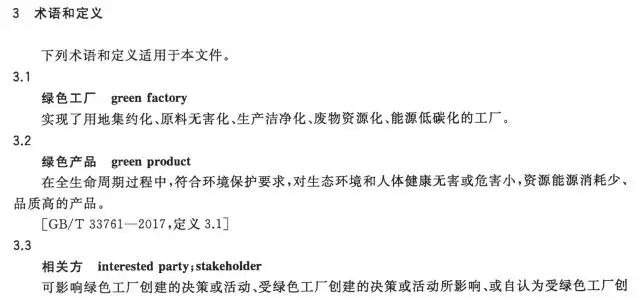 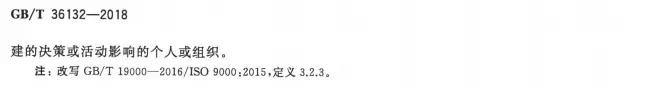 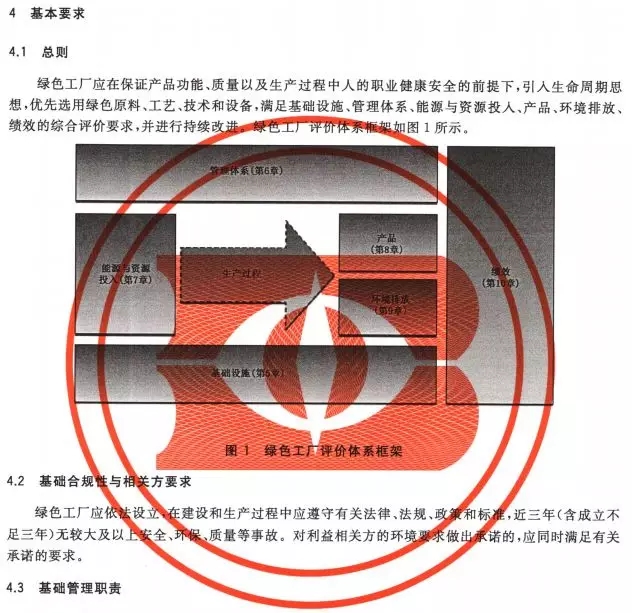 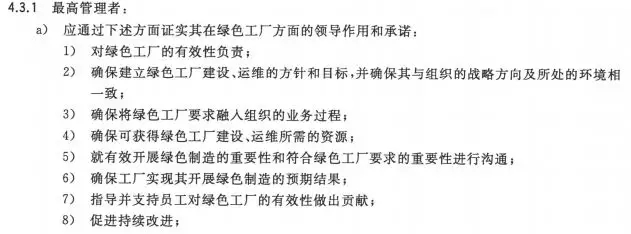 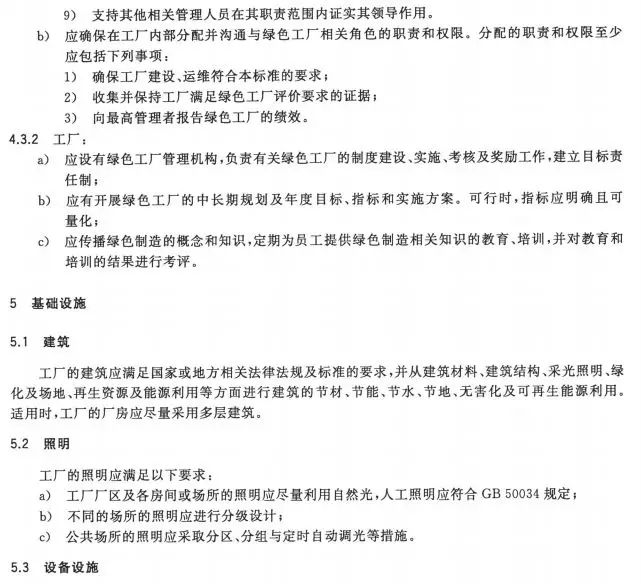 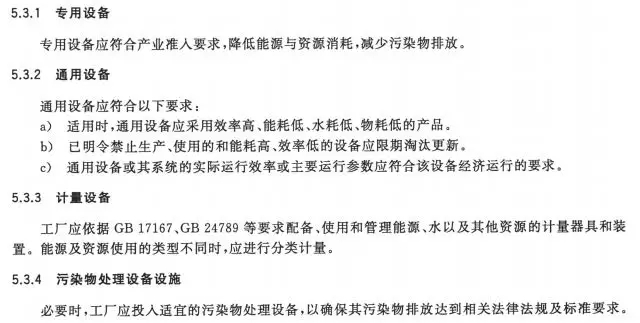 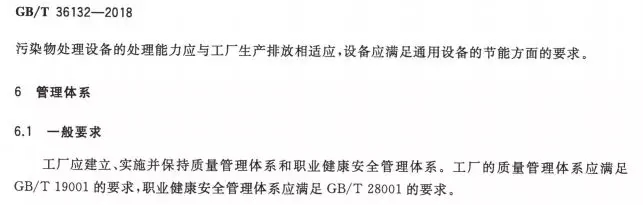 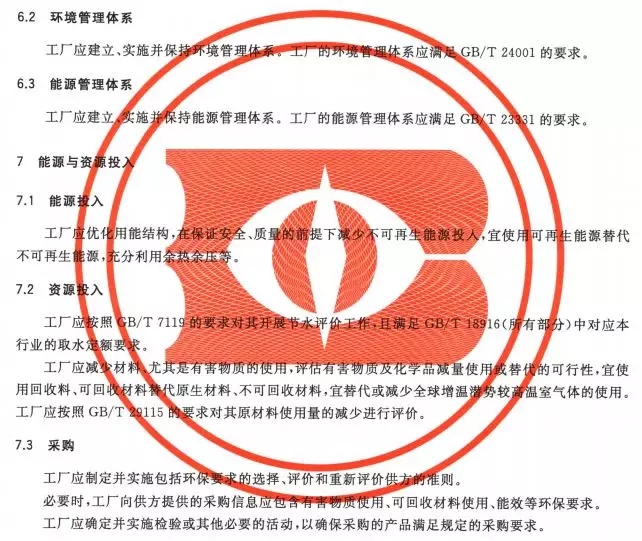 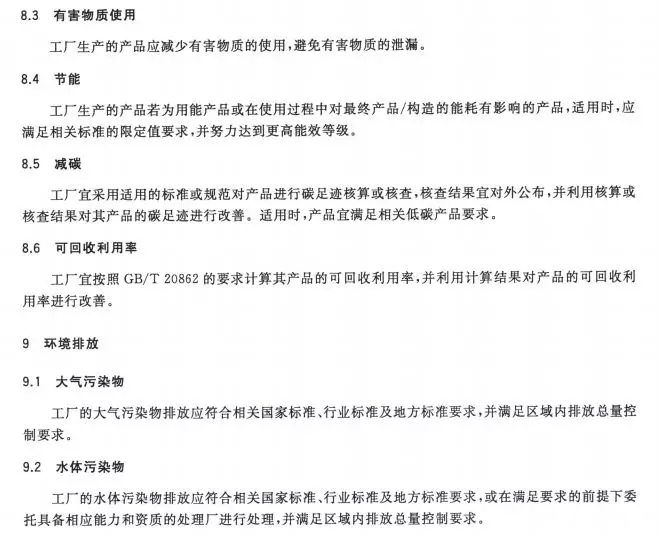 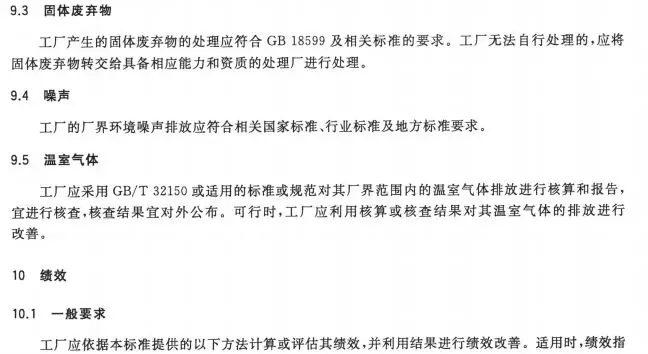 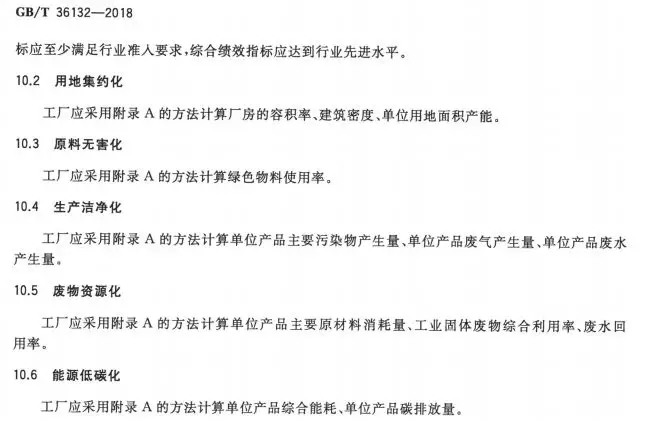 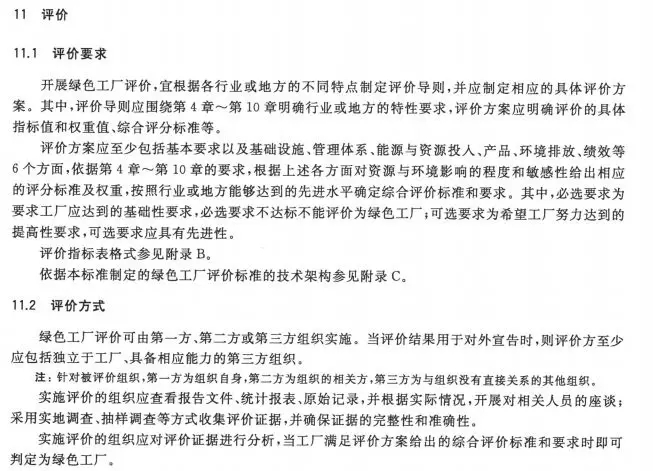 